Тақырыбы: «Тәуелсіз Қазақстан-жақсылықпен келісім елі»Тәуелсіз Қазақстан 16- желтоқсан еліміздің ең үлкен ең басты мерекесі, осыған байланысты «Балқаш қаласы жалпы білім беретін типтік мектеп-интернаты» КММ желтоқсанның 9 –да 2-сынып оқушыларының тәрбиешісі Э.Т. Макышева зум платформасы арқылы «Тәуелсіз Қазақстан-жақсылықпен келісім елі» атты сабақ өткізді.Мақсаты:Өз еліне, жеріне деген патриоттық сезімін ояту арқылы егеменді еліміздің ертеңгі иелерін тәуелсіздік туралы мәлімет бере отырып тәрбиелеу. Туған жерге деген сүйіспеншілік сезімдерін дамыту. Балалар сөздігін молайту, байланыстыра сөйлеуді қалыптастыру. Балалардың Отан туралы түсініктерін кеңейту.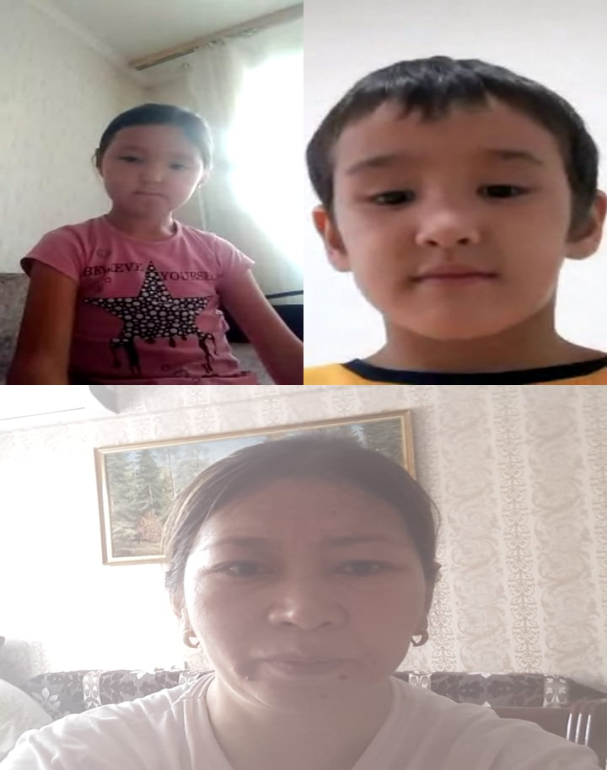 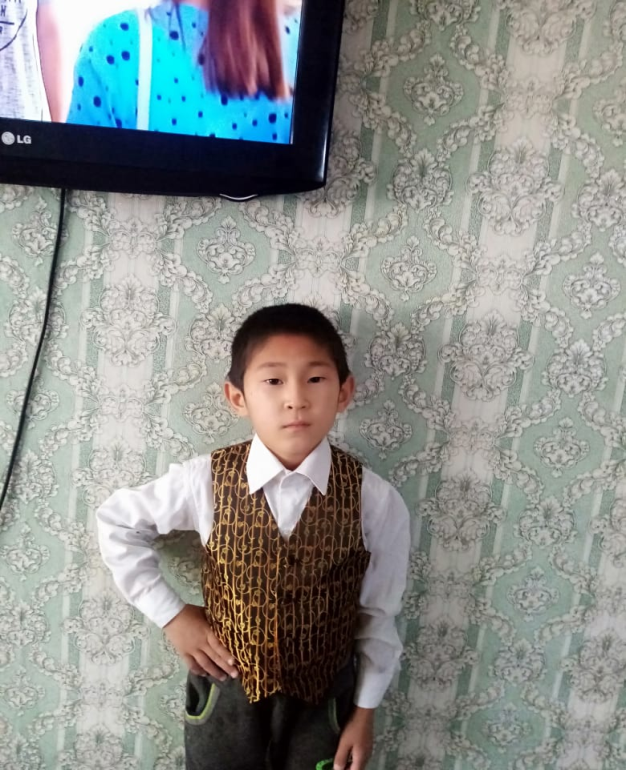 